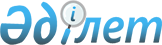 Об утверждении Плана по управлению пастбищами и их использованию по Атбасарскому району на 2018-2019 годы
					
			Утративший силу
			
			
		
					Решение Атбасарского районного маслихата Акмолинской области от 26 декабря 2017 года № 6С 16/1. Зарегистрировано Департаментом юстиции Акмолинской области 29 декабря 2017 года № 6265. Утратило силу решением Атбасарского районного маслихата Акмолинской области от 28 апреля 2018 года № 6С 20/2
      Сноска. Утратило силу решением Атбасарского районного маслихата Акмолинской области от 28.04.2018 № 6С 20/2 (вводится в действие со дня официального опубликования).

      Примечание РЦПИ.

      В тексте документа сохранена пунктуация и орфография оригинала.
      В соответствии с подпунктом 15) пункта 1 статьи 6 Закона Республики Казахстан от 23 января 2001 года "О местном государственном управлении и самоуправлении в Республике Казахстан", подпунктом 1) статьи 8 Закона Республики Казахстан от 20 февраля 2017 года "О пастбищах", Атбасарский районный маслихат РЕШИЛ:
      1. Утвердить прилагаемый План по управлению пастбищами и их использованию по Атбасарскому району на 2018-2019 годы.
      2. Настоящее решение вступает в силу со дня государственной регистрации в Департаменте юстиции Акмолинской области и вводится в действие со дня официального опубликования.
      "СОГЛАСОВАНО"
      26 декабря 2017 года План по управлению пастбищами и их использованию по Атбасарскому району на 2018-2019 годы
      1) Схема (карта) расположения пастбищ на территории Атбасарского района в разрезе категорий земель, собственников земельных участков и землепользователей на основании правоустанавливающих документов (приложение 1 к Плану по управлению пастбищами и их использованию по Атбасарскому району на 2018-2019 годы);
      2) Приемлемые схемы пастбищеоборотов (приложение 2 к Плану по управлению пастбищами и их использованию по Атбасарскому району на 2018-2019 годы);
      3) Карта с обозначением внешних и внутренних границ и площадей пастбищ, в том числе сезонных, объектов пастбищной инфраструктуры (приложение 3 к Плану по управлению пастбищами и их использованию по Атбасарскому району на 2018-2019 годы);
      4) Схема доступа пастбищепользователей к водоисточникам (озерам, рекам, прудам, копаням, оросительным или обводнительным каналам, трубчатым или шахтным колодцам), составленная согласно норме потребления воды (приложение 4 к Плану по управлению пастбищами и их использованию по Атбасарскому району на 2018-2019 годы);
      5) Схема перераспределения пастбищ для размещения поголовья сельскохозяйственных животных физических и (или) юридических лиц, у которых отсутствуют пастбища, и перемещения его на предоставляемые пастбища (приложение 5 к Плану по управлению пастбищами и их использованию по Атбасарскому району на 2018-2019 годы);
      6) Схема размещения поголовья сельскохозяйственных животных на отгонных пастбищах физических и (или) юридических лиц, не обеспеченных пастбищами, расположенными при селе, сельском округе (приложение 6 к Плану по управлению пастбищами и их использованию по Атбасарскому району на 2018-2019 годы);
      7) Календарный график по использованию пастбищ, устанавливающий сезонные маршруты выпаса и передвижения сельскохозяйственных животных (приложение 7 к Плану по управлению пастбищами и их использованию по Атбасарскому району на 2018-2019 годы). Схема (карта) расположения пастбищ на территории Атбасарского района в разрезе категорий земель, собственников земельных участков и землепользователей на основании правоустанавливающих документов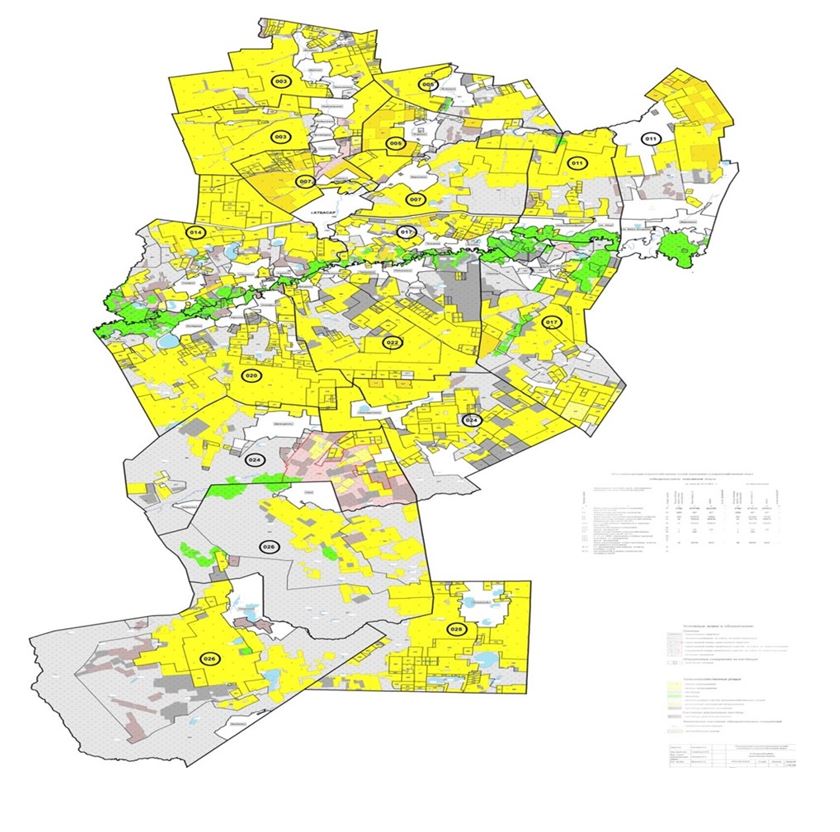  Список землепользователей земельных участков, прилагаемый к схеме (карте) расположения пастбищ Атбасарского района Приемлемые схемы пастбищеоборотов Схема пастбищеоборотов, приемлемая для Атбасарского района
      Примечание: 1, 2, 3, 4 - очередность использования загонов в году. Карта с обозначением внешних и внутренних границ и площадей пастбищ, в том числе сезонных, объектов пастбищной инфраструктуры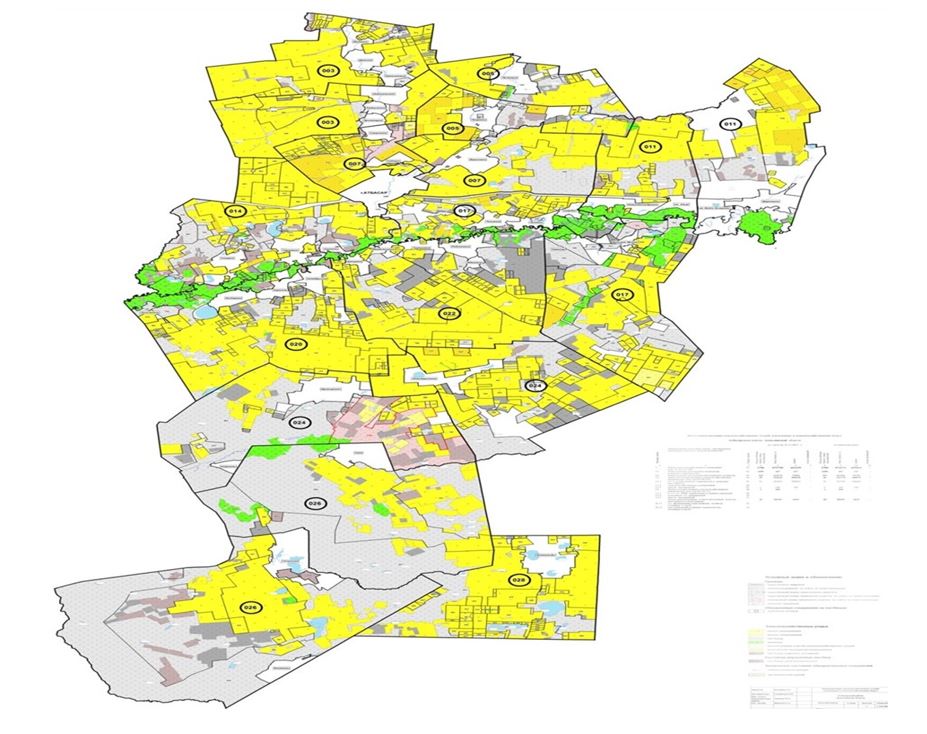 
      Площади сезонных пастбищ по Атбасарскому району составляют 491509,3 гектаров.
      В том числе на землях сельскохозяйственного назначения 375015,3 гектаров, на землях населенных пунктов 70725 гектаров, на землях запаса 45769 гектаров.
      Схема доступа пастбищепользователей к водоисточникам (озерам, рекам, прудам, копаням, оросительным или обводнительным каналам, трубчатым или шахтным колодцам), составленная согласно норме потребления воды
      Среднесуточная норма потребления воды на одно сельскохозяйственное животное определяется в соответствии с пунктом 9 Правил рационального использования пастбищ, утвержденных приказом Заместителя Премьер-Министра Республики Казахстан – Министра сельского хозяйства Республики Казахстан от 24 апреля 2017 года № 173 (зарегистрировано в Реестре государственной регистрации нормативных правовых актов за № 15090).
      Оросительных или обводнительных каналов на территории района не имеется. Схемы доступа пастбищепользователей к водоисточникам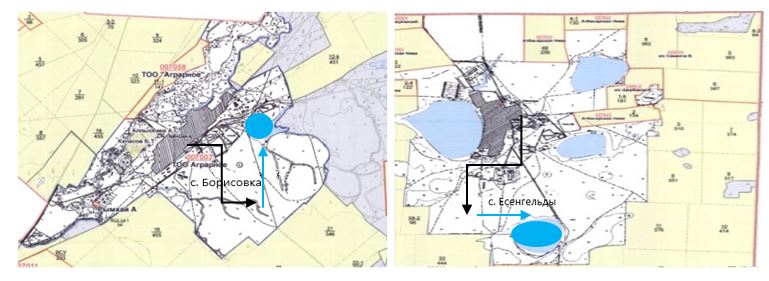 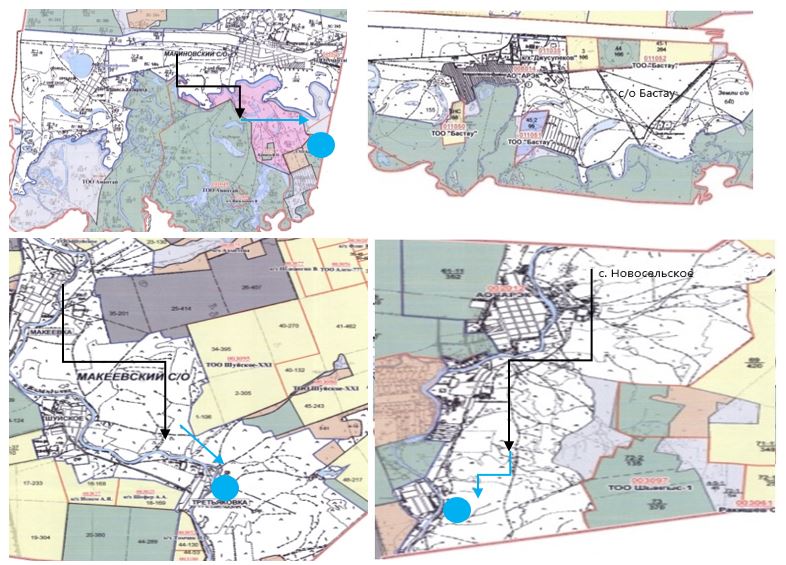 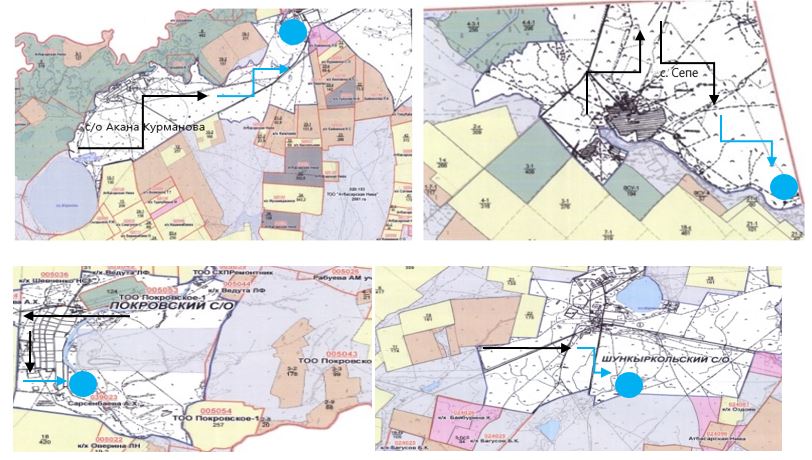 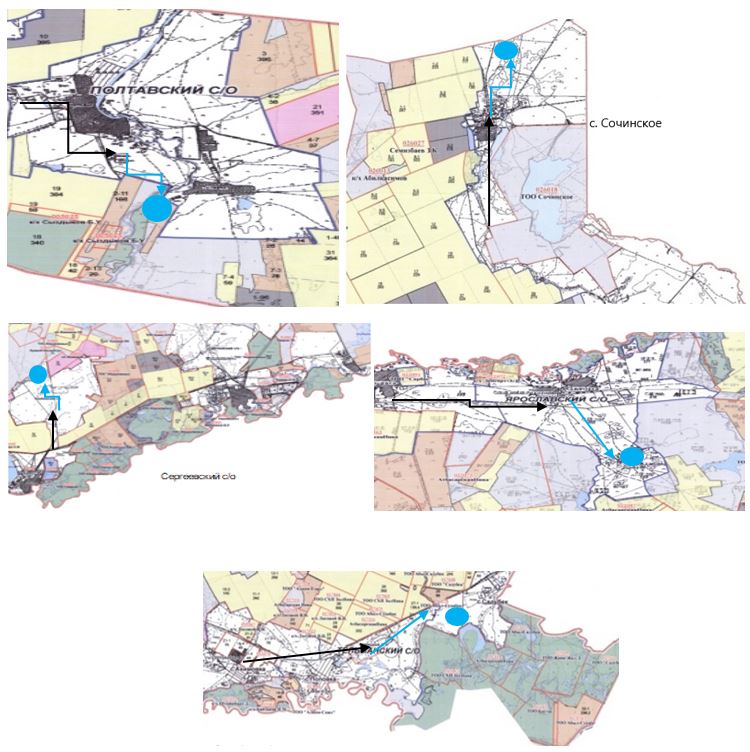 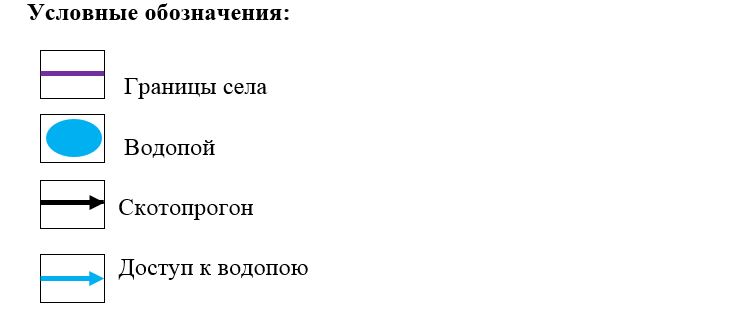  Схема перераспределения пастбищ для размещения поголовья сельскохозяйственных животных физических и (или) юридических лиц, у которых отсутствуют пастбища, и перемещения его на предоставляемые пастбища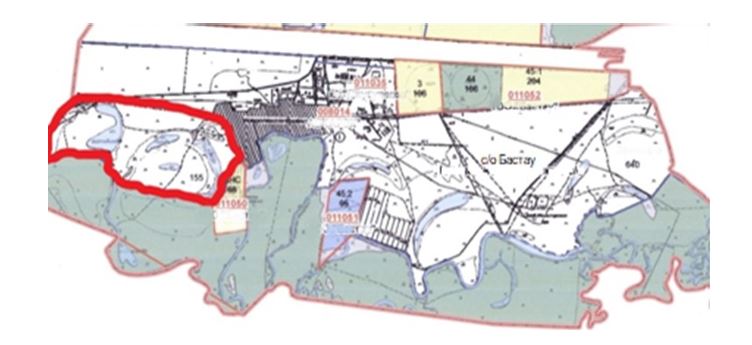 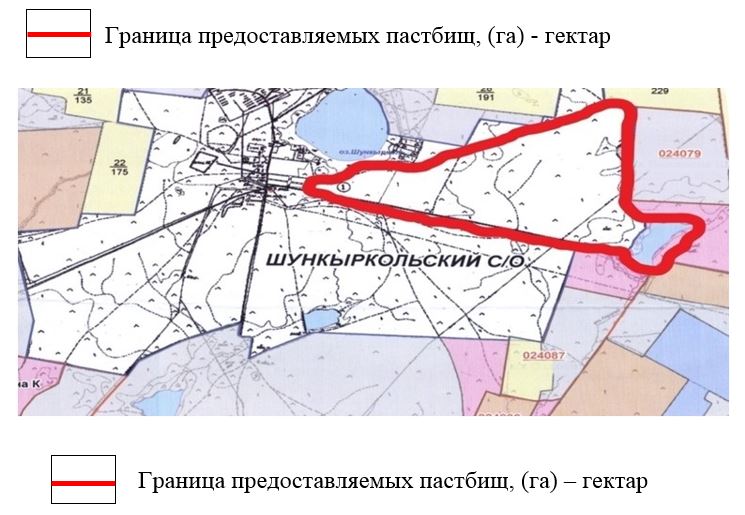  Схема размещения поголовья сельскохозяйственных животных на отгонных пастбищах физических и (или) юридических лиц, не обеспеченных пастбищами, расположенными при селе, сельском округе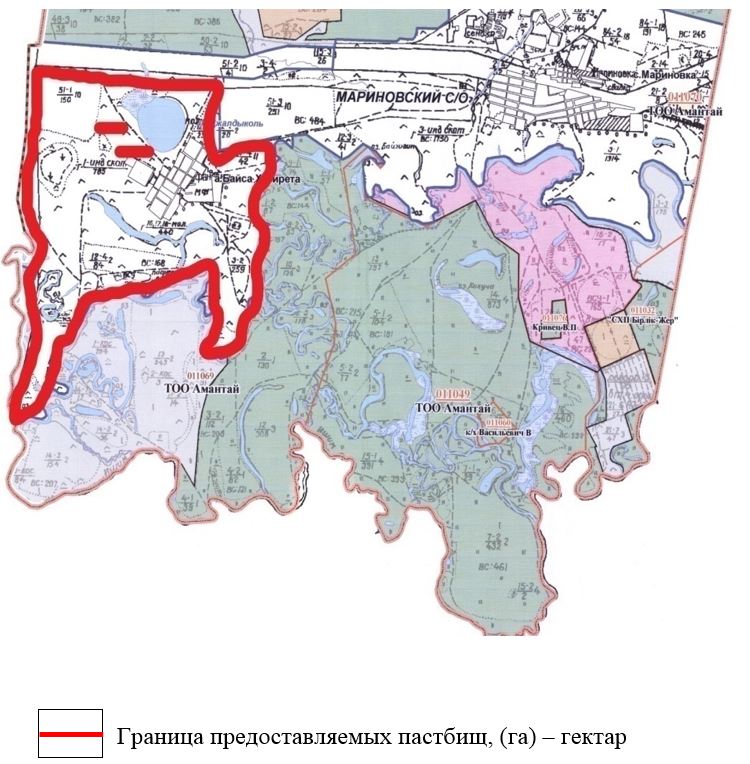  Календарный график по использованию пастбищ, устанавливающий сезонные маршруты выпаса и передвижения сельскохозяйственных животных
					© 2012. РГП на ПХВ «Институт законодательства и правовой информации Республики Казахстан» Министерства юстиции Республики Казахстан
				
      Председатель сессии
районного маслихата

Садвокасов М.Н.

      Секретарь Атбасарского
районного маслихата

Борумбаев Б.А.

      Аким Атбасарского
района

А.А.Калжанов
Утвержден решением
Атбасарского районного
маслихата от 26 декабря
2017 года № 6 С 16/1Приложение 1
к Плану по управлению
пастбищами и их
использованию по
Атбасарскому району
на 2018-2019 годы
1.
Абилкасимов Калемжан Сапиевич
2.
Нургалиев Аскар Аубакирович
3.
Амиров Канат Кожанович
4.
Бабак Ирина Александровна
5.
Кусаинова Раушан
6.
Рабуев Асланбек Магомедович
7.
Шожикова Назира
8.
Дюсембина Жулдыз Кабдыхнет
9.
Тилепов Алимхан
10.
Бекенова Сара Шахаровна
11.
Куспанов Улыкбек Калкенович
12.
Жакишев Бугумбай Аленович
13.
Нурумбетова Зауре Бакытбергеновна
14.
Аксеитова Сауле Копбаевна
15.
Акаловский Степан Владимирович
16.
Булкин Петр Николаевич
17.
Курманкулов Алтынбек Бейсембекович
18.
Кошкарбаев Сарсенбай Газизович
19.
Миронов Николай Степанович
20.
Мельников Василий Леонидович
21.
Жанхадамов Куаныш Сагимбаевич
22.
Кусаинова Раушан
23.
Матвеев Валерий Иванович
24.
Сулейманов Муса Вахаевич
25.
Байзаков Канат Рустемович
26.
Джусупбеков Асылбек
27.
Купабаев Комбар Казкенович
28.
Хамитов Роман Рашитович
29.
Алшимбаева Ырысты 
30.
Бейсембекова Гульназира
31.
Бижанов Самат Кабылдинович
32.
Ибрагимов Магомед Харонович
33.
Гафуров Радик Гаянович
34.
Токтыбаев Кайрат 
35.
Игибаева Раушан Мукашевна
36.
Яловой Валерий Алексеевич
37.
Тайшытаев Аждар
38.
Хитрова Зинаида Евгеньевна
39.
Семак Виктор Иванович
40.
Антонюк Юрий Николаевич
41.
Алшимбаев Сабит Омурзакович
42.
Откульбаева Бахыт Коссмановна
43.
Аяпбергенова Айгуль Муратовна
44.
Ленгерт Эрих Эдуардович
45.
Шахметов Серик Ахмедиянович
46.
Сулейманова Хадишат Эдымовна
47.
Дзеитов Заур Магометович 
48.
Кудряшов Александр Николаевич
49.
Суфтин Юрий Анатольевич
50.
Акшулаков Марат Жаксыбаевич
51.
Радионов Иван Иванович
52.
Дильдабеков Сержан Айтбаевич
53.
Гарифулин Салават Борисович
54.
Бекжанов Серик Темиржанович
55.
Нурманов Серик Шахманович
56.
Дархамбаев Боранбай Нурхамитович
57.
Исабеков Мухамбеткали Зиядинович
58.
Мустафин Токтар Аманжолович
59.
Коразов Алпысбай Кауленович
60.
Дархамбаев Сейтмухамбет
61.
Багусов Болат
62.
Бижанова Шарипа Шаймерденовна
63.
Оздоев Курейша Даудович
64.
Балабеков Гюльмир Кумалат Оглы
65.
Бегалинов Марат Зинуллович
66.
Комисарова Татьяна Юрьевна
67.
Чирцов Андрей Олегович
68.
Каримов Омарбек Раунакович
69.
Штайнбарт Денис Райнгольдович
70.
Козлова Любовь Ивановна
71.
Мусаев Ахмед Хасанович
72.
Лисовой Виктор Иванович
73.
Байзаков Нурлан Мукушевич
74.
Желтоножко Ольга Николавна
75.
Идрисова Гулим Амангельдиновна
76.
Смагулов Болат Садвокасович
77.
Рахметов Мухит Елеусызович
78.
Оразбеков Бахтияр Нуралинович
79.
Рашитов Абай Сагынтаевич
80.
Комбатуров Сагандык Толегенович
81.
Смаилов Калихан Каиржанович
82.
Алиев Магомед Сайцилинович
83.
Жмурин Анатолий Иванович
84.
Жакибаев Кабдылманат Жакибаевич
85.
Алиев Хаважи Джамлайлович
86.
Козганбаев Каирбек Коктаевич
87.
Мустафин Шаяхмет
88.
Джурумбаев Сагындык Тотанович
89.
Садулаев Адам Жамлаевич
90.
Мышкин Виталий Михайлович
91.
Алиев Джамлайл Косумович
92.
Новицкий Алексей Алексеевич
93.
Байзаков Кайрат Мукушевич
94.
Конырбаев Адлет Идрисович
95.
Ибраев Султан Хамитович
96.
Цуцоев Хусаин Ахмедович
97.
Цуцоев Абуязит Ахмедович
98.
Идрисов Кайрат Жуманович
99.
Ведута Лина Федоровна 
100.
Рабуев Хампаш 
101.
Оверин Леонид Николаевич
102.
Белобров Николай Федорович
103.
Карбаев Сейсембай Токанович
104.
Рабуев Асланбек Магомедович
105.
Сарсенбаева Алтынай Хапызовна
106.
Медведев Валерий Иванович
107.
Амренов Тулеген Мухтарович
108.
Алиев Ваха Ахмедович
109.
Арсагириев Ярах Якубович
110.
Зарахов Амирхан Аубакирович
111.
Гисс Александр Иванович
112.
Мальцев Анатолий Викторович
113.
Кудрявцев Сергей Дмитриевич
114.
Капанов Талгат Ералыевич
115.
Эхаев Алман Абдуллович
116.
Адамов ЕрмекСерикович
117.
Амралин Кубентай Буркетбаевич
118.
Волков Аннатолий Алексеевич
119.
Магиев Юсуп Юнусович
120.
Бегалин Бахыт Абилевич
121.
Ахазуев Руслан Докканович
122.
Штро Артем Владимирович
123.
Токсеитов Уалихан Шокпарбаевич
124.
Смагулова Гульнара Каиржановна
125.
Рябков Радион Анатольевич
126.
Слободнюк Иван Николаевич
127.
Байкенова Лайла Койшыбаевна
128.
Токпаев Кабибула Жолдыбаевич
129.
Сатемиров Салимжан Хамитович
130.
Тукунов Мурат Ахмедиевич
131.
Курманов Серик
132.
Мухамеджанов Ильяс
133.
Турлубеков Мурат Майкенович
134.
Тлеубаев Амантай Сеильбекович
135.
Кисельман Сергей Андреевич
136.
Кузнецов Вадим Алексеевич
137.
Лазарев Николай Иванович
138.
Бублик Олег Григорьевич
139.
Сыздыков Рыспек Жамитович
140.
Уразалинов Марат Камидович
141.
Кашкимбаев Айдос Манатович
142.
Акажанов Тамерлан
143.
Беркимбаева Айсулу Оразовна
144.
Баженова Лезе Бакеновна
145.
Орымбаев Бек
146.
Турлубеков Джаксылык Сыздыкович
147.
Киекпаев Айтхалы Туленович
148.
Мусин Арсланбек Каиржанович
149.
Байкенова Камар Сейльбековна
150.
Молдахметов Серик Исабекович
151.
Капышева Айша Карымовна
152.
Жунусова Бархыт Есенбековна
153.
Имангалиев Даниель Мейрамович
154.
Мамыров Тагабай Адеханович
155.
Тасыров Асылбек Темиргалиевич
156.
Дементьев Сергей Владимирович
157.
Василевич Владимир Николаевич
158.
Омертаев Бахытжан Калмуханович
159.
Аппасова Зарлык
160.
Носовский Леонтий Дмитриевич
161.
Купавцева Галина Лаврентьевна
162.
Мейта Владимир Егорович
163.
Рашитов Абай Сагынтаевич
164.
Кривец Владимир Петрович
165.
Ахметова Алма Амиртаевна
166.
Нагайченко Владимир Васильевич
167.
Шабалин Владимир Викторович
168.
Шакола Анатолий Павлович
169.
Мазин Евгений Васильевич
170.
Шадрин Николай Иванович
171.
Шефер Тамара Александровна
172.
Искам Александр Яковлевич
173.
Фляг Виктор Андреевич
174.
Юмагулов Альфред Азатович
175.
Чердынцев Федор Романович
176.
Томчик Игорь Петрович
177.
Ахметов Канат Баткулович
178.
Нурумбетова Зауре Бакытбергеновна
179.
Шарипов Курмет Рахимжанович
180.
Шожикова Назира
181.
Саханов Касымукан Банияшимович
182.
Аюпов Жаныбек Сабитович
183.
Комбатуров Рамазан Серикович
184.
Сулейменов Серикпай Рыспаевич
185.
Сулейменов Тулюбай Жусупович
186.
Акшулаков Кайрат Жаксыбаевич
187.
Смагулов Кайдар Сандалинович
188.
Козбагаров Марат Жусупович
189.
Пашков Олег Васильевич
190.
Козбагаров Болат Жусупович
191.
Комбатуров Куаныш
192.
Твердохлеб Александр Владимирович
193.
Жумабаев Бауржан Тургумбаевич
194.
Смагулов Марал Джамболович
195.
Куатбеков Жанзак Базылович
196.
Шахметов Ахмед Ахмединович
197.
Джусупов Нурбай Кульбаевич
198.
Щербаков Владимир Григорьевич
199.
Семенча Виктор Григорьевич
200.
Джусупов Жанбек Кульбаевич
201.
Шугаипов Сагадат Ибрашевич
202.
Алимов Болат Хамзенович
203.
Сыздыков Бекбулат Усербаевич
204.
Мозер Андрей Эбергартович
205.
Кисеков Байбол Досумбекович
206.
Рожанов Лечи Ахмедов
207.
Биккерт Галина Григорьевна
208.
Рожапов Рустам Хасанович
209.
Хамидов Ахмед Магомедович
210.
Беркимбаев Темиргали Салимжанович
211.
Капышев Жолдыбай Жабасович
212.
Громов Николай Васильевич
213.
Лащенко Александр Александрович
214.
Гиря Вадим Петрович
215.
Скубак Александр Петрович
216.
Садвакасов Жанат
217.
Калменбаев Ануар Хасенович
218.
Костоев Мурат Макшарипович
219.
Мальцев Анатолий Викторович
220.
Мальцева Галина Николаевна
221.
Рымхан Аманкелді
222.
Товарищество с ограниченной ответственностью "Сочинское"
223.
Товарищество с ограниченной ответственностью "Ермек Агро"
224.
Товарищество с ограниченной ответственностью "Агросоюз XXI"
225.
Товарищество с ограниченной ответственностью "Абдуалиевых"
226.
Товарищество с ограниченной ответственностью "Анаида"
227.
Товарищество с ограниченной ответственностью "Самарка-1"
228.
Товарищество с ограниченной ответственностью "Алатау"
229.
Товарищество с ограниченной ответственностью "Атбасар Жер"
230.
Товарищество с ограниченной ответственностью "Ащыколь"
231.
Товарищество с ограниченной ответственностью "Арман Атбасар Агро"
232.
Товарищество с ограниченной ответственностью "Сергевка"
233.
Товарищество с ограниченной ответственностью "Сепе-2012"
234.
Товарищество с ограниченной ответственностью "Атбасарская нива"
235.
Товарищество с ограниченной ответственностью "Алком Агро"
236.
Товарищество с ограниченной ответственностью "Атбасар Агропродукт"
237.
Товарищество с ограниченной ответственностью "Купабаев и К"
238.
Товарищество с ограниченной ответственностью "Нур-777"
239.
Товарищество с ограниченной ответственностью "Алтындан"
240.
Товарищество с ограниченной ответственностью "Барс"
241.
Товарищество с ограниченной ответственностью "СХП Хрящевка"
242.
Товарищество с ограниченной ответственностью "Бастау"
243.
Товарищество с ограниченной ответственностью "СХП Золотая нива"
244.
Товарищество с ограниченной ответственностью "Аблайхан Садубек"
245.
Товарищество с ограниченной ответственностью "Жана Жол и Д"
246.
Товарищество с ограниченной ответственностью "Алком Союз"
247.
Товарищество с ограниченной ответственностью "Каражар 2004"
248.
Товарищество с ограниченной ответственностью "Каражар-1"
249.
Товарищество с ограниченной ответственностью "Смаилов и К"
250.
Товарищество с ограниченной ответственностью "Алком Союз"
251.
Товарищество с ограниченной ответственностью "СХП Алтын Тау"
252.
Товарищество с ограниченной ответственностью "Арман Агро 2030"
253.
Товарищество с ограниченной ответственностью "Арип Агро"
254.
Товарищество с ограниченной ответственностью "Данияр Сервис Компани"
255.
Товарищество с ограниченной ответственностью "Садовое-1"
256.
Товарищество с ограниченной ответственностью "Таймас-1"
257.
Товарищество с ограниченной ответственностью "Казахстан 2030 М"
258.
Товарищество с ограниченной ответственностью "Бирлик Жер"
259.
Товарищество с ограниченной ответственностью "Тан Агро"
260.
Товарищество с ограниченной ответственностью "Амантай"
261.
Товарищество с ограниченной ответственностью "Бауржан Т"
262.
Товарищество с ограниченной ответственностью "Полтавка 2"
263.
Товарищество с ограниченной ответственностью "Алем 777"
264.
Товарищество с ограниченной ответственностью "Шынгыс"
265.
Товарищество с ограниченной ответственностью "Новосельское"
266.
Товарищество с ограниченной ответственностью "Атбасар Данди Астык"
267.
Товарищество с ограниченной ответственностью "Шуйское XXI"
268.
Товарищество с ограниченной ответственностью "Аграрное"Приложение 2
к Плану по управлению
пастбищами и их
использованию по
Атбасарскому району
на 2018-2019 годы
Годы
Загон 1
Загон 2
Загон 3
Загон 4
2018
весенне-летний сезон 1
летний сезон 2
осенний сезон 3
отдыхающий загон
2019
отдыхающий загон
весенне-летний сезон 1
летний сезон 2
осенний сезон 3Приложение 3
к Плану по управлению
пастбищами и их
использованию по
Атбасарскому району
на 2018-2019 годыПриложение 4
к Плану по управлению
пастбищами и их
использованию по
Атбасарскому району
на 2018-2019 годыПриложение 5
к Плану по управлению
пастбищами и их
использованию по
Атбасарскому району
на 2018-2019 годыПриложение 6
к Плану по управлению
пастбищами и их
использованию по
Атбасарскому району
на 2018-2019 годыПриложение 7
к Плану по управлению
пастбищами и их
использованию по
Атбасарскому району
на 2018-2019 годы
№
Наименование сельских округов
Количество загонов в 2018 году
Количество загонов в 2018 году
Количество загонов в 2018 году
Количество загонов в 2018 году
Количество загонов в 2019 году
Количество загонов в 2019 году
Количество загонов в 2019 году
Количество загонов в 2019 году
№
Наименование сельских округов
1
2
3
4
1
2
3
4
1
Сельский округ Акана Курманова
Весенне-летний сезон
летний сезон
летне-осенний сезон
отдыхающий загон
отдыхающий загон
весенне-летний сезон
лет­ний се­зон
летне-осенний сезон
2
Сельский округ Бастау
весенне-летний сезон
летний сезон
отдыхающий загон
летне-осенний сезон
весенне-летний сезон
летний сезон
летне-осен­ний се­зон
от­ды­ха­ю­щий за­гон
3
Село Борисовка
весенне-летний сезон
отдыхающий загон
летний сезон
летне-осенний сезон
весенне-летний сезон
летний сезон
отдыхающий за­гон
летне-осенний сезон
4
Се­ло Есенгельды
отдыхающий загон
весенне-летний сезон
летний сезон
летне-осенний сезон
весенне-летний сезон
отдыхающий загон
лет­ний се­зон
летне-осенний сезон
5
Макеевский сельский округ
весенне-летний сезон
летний сезон
летне-осенний сезон
отдыхающий загон
весенне-летний сезон
летний сезон
от­ды­ха­ю­щий за­гон
летне-осенний сезон
6
Мариновский сельский округ
весенне-летний сезон
отдыхающий загон
летний сезон
летне-осенний сезон
весенне-летний сезон
летний сезон
отдыхающий загон
летне-осенний сезон
7
Село Новосельское
весенне-летний сезон
летний сезон
отдыхающий загон
летне-осенний сезон
весенне-летний сезон
отдыхающий загон
лет­ний се­зон
летне-осенний сезон
8
Покровский сельский округ
от­ды­ха­ю­щий за­гон
весенне-летний сезон
летний сезон
летне-осенний сезон
весенне-летний сезон
отдыхающий загон
лет­ний се­зон
летне-осенний сезон
9
Полтавский сельский округ
весенне-летний сезон
летний сезон
отдыхающий загон
летне-осенний сезон
весенне-летний сезон
летний сезон
летне-осенний сезон
отдыхающий загон
10
Село Сепе
весенне-летний сезон
летний сезон
отдыхающий загон
летне-осенний сезон
весенне-летний сезон
летний сезон
летне-осен­ний се­зон
отдыхающий загон
11
Сергеевский сельский округ
весенне-летний сезон
отдыхающий загон
летний сезон
летне-осенний сезон
весенне-летний сезон
летний сезон
от­ды­ха­ю­щий за­гон
летне-осен­ний се­зон
12
Село Сочинское
отдыхающий загон
весенне-летний сезон
летний сезон
летне-осенний сезон
весенне-летний сезон
отдыхающий загон
лет­ний се­зон
летне-осен­ний се­зон
13
Тельманский сельский округ
весенне-летний сезон
летний сезон
летне-осенний сезон
отдыхающий загон
весенне-летний сезон
летний сезон
от­ды­ха­ю­щий за­гон
летне-осен­ний се­зон
14
Шункыркольский сельский округ
весенне-летний сезон
отдыхающий загон
летний сезон
летне-осенний сезон
весенне-летний сезон
летний сезон
от­ды­ха­ю­щий за­гон
летне-осен­ний се­зон
15
Ярославский сельский округ
ве­сенне-лет­ний се­зон
летний сезон
отдыхающий загон
летне-осенний сезон
весенне-летний сезон
отдыхающий загон
лет­ний се­зон
летне-осен­ний се­зон